Publicado en Madrid el 02/12/2020 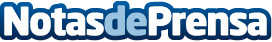 El sector de la Carne de Vacuno, comprometido con la sostenibilidad ambiental y la reducción de emisionesLa Organización Interprofesional de la Carne de Vacuno (PROVACUNO) cierra 2020 con grandes avances en sostenibilidad ambiental y reducción de emisiones, dos pilares básicos en su estrategia comprometida con el equilibrio de los ecosistemas, con el empleo y el desarrollo ruralDatos de contacto:Tactics Europe / Provacuno 915062860Nota de prensa publicada en: https://www.notasdeprensa.es/el-sector-de-la-carne-de-vacuno-comprometido Categorias: Nacional Nutrición Gastronomía Ecología Industria Alimentaria Restauración http://www.notasdeprensa.es